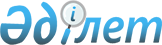 Қожакент ауылдық округінің 2020-2022 жылдарға арналған бюджеті туралыҚызылорда облысы Жаңақорған аудандық мәслихатының 2019 жылғы 30 желтоқсандағы № 416 шешімі. Қызылорда облысының Әділет департаментінде 2020 жылғы 5 қаңтарда № 7139 болып тіркелді.
      "Қазақстан Республикасының Бюджет кодексі" Қазақстан Респубикасының 2008 жылғы 4 желтоқсандағы кодексінің 9-1-бабының 2-тармағына, "Қазақстан Республикасындағы жергілікті мемлекеттік басқару және өзін-өзі басқару туралы" Қазақстан Респубикасының 2001 жылғы 23 қаңтардағы Заңының 6-бабының 1-тармағының 1) тармақшасына сәйкес, Жаңақорған аудандық мәслихаты ШЕШІМ ҚАБЫЛДАДЫ:
      1. Қожакент ауылдық округінің 2020–2022 жылдарға арналған бюджеті тиісінше 1, 2 және 3-қосымшаларға сәйкес, оның ішінде 2020 жылға мынадай көлемде бекiтiлсiн:
      1) кірістер – 148 030 мың теңге, оның ішінде:
      салықтық түсімдер – 1 179 мың теңге;
      салықтық емес түсімдер – 464 мың теңге;
      негізгі капиталды сатудан түсетін түсімдер – 0;
      трансферттер түсімдері – 146 387 мың теңге;
      2) шығындар – 149 163,6 мың теңге;
      3) таза бюджеттік кредиттеу – 0:
      бюджеттік кредиттер – 0;
      бюджеттік кредиттерді өтеу – 0;
      4) қаржы активтерімен операциялар бойынша сальдо – 0:
      қаржы активтерін сатып алу – 0;
      мемлекеттік қаржы активтерін сатудан түсетін түсімдер – 0;
      5) бюджет тапшылығы (профициті) – 0;
      6) бюджет тапшылығы қаржыландыру (профицитін пайдалану) – 0;
      7) бюджет қаражатының пайдаланылатын қалдықтары –1 133,6 мың теңге.
      Ескерту. 1-тармақ жаңа редакцияда - Қызылорда облысы Жаңақорған аудандық мәслихатының 20.05.2020 № 445 шешімімен (01.01.2020 бастап қолданысқа енгізіледі).


      2. Аудандық бюджеттен ауылдық бюджетке берілетін субвенция мөлшері 2020 жылға 130 729 мың теңге.
      3. Осы шешім 2020 жылдың 1 қантарынан бастап қолданысқа енгізіледі және ресми жариялауға жатады. 2020 жылға арналған Қожакент ауылдық округі бюджеті
      Ескерту. 1-қосымша жаңа редакцияда - Қызылорда облысы Жаңақорған аудандық мәслихатының 20.05.2020 № 445 шешімімен (01.01.2020 бастап қолданысқа енгізіледі). 2021 жылға арналған Қожакент ауылдық округі бюджеті 2022 жылға арналған Қожакент ауылдық округі бюджеті
					© 2012. Қазақстан Республикасы Әділет министрлігінің «Қазақстан Республикасының Заңнама және құқықтық ақпарат институты» ШЖҚ РМК
				
      Жаңақорған аудандық мәслихатыныңкезектен тыс ХLІ сессиясының төрағасы

А. Кыстаубаева

      Жаңақорған аудандық мәслихат хатшысы

Е. Ильясов
Жаңақорған аудандық маслихатының
2019 жылғы 30 желтоқсандағы
№ 416 шешіміне 1-қосымша
Санаты
Санаты
Санаты
Санаты
Санаты
Сомасы, мың теңге
Сыныбы
Сыныбы
Сыныбы
Сыныбы
Сомасы, мың теңге
Ішкі сыныбы
Ішкі сыныбы
Ішкі сыныбы
Сомасы, мың теңге
I. КІРІСТЕР
I. КІРІСТЕР
I. КІРІСТЕР
148 030
1
Салықтық түсімдер
Салықтық түсімдер
1 179
01
Табыс салығы
Табыс салығы
266
2
Жеке табыс салығы
Жеке табыс салығы
266
04
Меншiкке салынатын салықтар
Меншiкке салынатын салықтар
913
1
Мүлiкке салынатын салықтар
Мүлiкке салынатын салықтар
52
3
Жер салығы
Жер салығы
413
4
Көлiк құралдарына салынатын салық
Көлiк құралдарына салынатын салық
448
2
Салықтық емес түсiмдер
Салықтық емес түсiмдер
464
01
Мемлекеттік меншіктен түсетінкірістер
Мемлекеттік меншіктен түсетінкірістер
464
5
Мемлекет меншігіндегі мүлікті жалға беруден түсетін кірістер
Мемлекет меншігіндегі мүлікті жалға беруден түсетін кірістер
464
4
Трансферттер түсімдері
Трансферттер түсімдері
146 387
02
Мемлекеттiк басқарудың жоғары тұрған органдарынан түсетiн трансферттер
Мемлекеттiк басқарудың жоғары тұрған органдарынан түсетiн трансферттер
146 387
3
Аудандардың (облыстықмаңызы бар қаланың) бюджетінен трансферттер
Аудандардың (облыстықмаңызы бар қаланың) бюджетінен трансферттер
146 387
Функционалдық топ
Функционалдық топ
Функционалдық топ
Функционалдық топ
Функционалдық топ
Сомасы, мың теңге
Функционалдықкіші топ
Функционалдықкіші топ
Функционалдықкіші топ
Функционалдықкіші топ
Сомасы, мың теңге
Бюджеттікбағдарламалардыңәкімшісі
Бюджеттікбағдарламалардыңәкімшісі
Бюджеттікбағдарламалардыңәкімшісі
Сомасы, мың теңге
Бағдарлама
Бағдарлама
Сомасы, мың теңге
Атауы
Сомасы, мың теңге
II. ШЫҒЫНДАР
149 163,6
1
Жалпы сипаттағы мемлекеттiк қызметтер
25 383,4
1
Мемлекеттiк басқарудың жалпы функцияларын орындайтын өкiлдi, атқарушы және басқа органдар
25 383,4
124
Аудандық маңызы бар қала, ауыл, кент, ауылдық округ әкімінің аппараты
25 383,4
001
Аудандық маңызы бар қала, ауыл, кент, ауылдық округ әкімінің қызметін қамтамасыз ету жөніндегі қызметтер
25 323
022
Мемлекеттік мекеменің күрделі шығыстары
60,4
032
Ведомстволық бағынысты мемлекеттік мекемелердің және ұйымдардың күрделі шығыстары
3000
4
Бiлiм беру
92 688
1
Мектепке дейiнгi тәрбие және оқыту
92 688
124
Аудандық маңызы бар қала, ауыл, кент, ауылдық округ әкімінің аппараты
92 688
004
Мектепке дейінгі тәрбиелеу және оқыту және мектепке дейінгі тәрбиелеу және оқыту ұйымдарында медициналық қызмет көрсетуді ұйымдастыру
73 034
041
Мектепке дейінгі білім беру ұйымдарында мемлекеттік білім беру тапсырысын іске асыруға
19 654
6
Әлеуметтiк көмек және әлеуметтiк қамсыздандыру
2 547
2
Әлеуметтiк көмек
2 547
124
Аудандық маңызы бар қала, ауыл, кент, ауылдық округ әкімінің аппараты
2 547
003
Мұқтаж азаматтарға үйде әлеуметтік көмек көрсету
2 547
7
Тұрғынүй-коммуналдық шаруашылық
11 618,2
3
Елді-мекендерді көркейту
11 618,2
124
Аудандық маңызы бар қала, ауыл, кент, ауылдық округ әкімінің аппараты
11 618,2
008
Елді мекендерде көшелерді жарықтандыру
948
009
Елді мекендердің санитариясын қамтамасыз ету
265
011
Елді мекендерді абаттандыру мен көгалдандыру
10 405,2
8
Мәдениет, спорт, туризм және ақпараттық кеңістiк
13 927
1
Мәдениет саласындағы қызмет
13 679
124
Аудандық маңызы бар қала, ауыл, кент, ауылдық округ әкімінің аппараты
13 679
006
Жергіліктідеңгейдемәдени-демалысжұмысынқолдау
13 679
2
Спорт
248
124
Аудандықмаңызы бар қала, ауыл, кент, ауылдық округ әкімінің аппараты
248
028
Жергілікті деңгейде дене шынықтыру-сауықтыру және спорттық іс шараларды өткізу
248
15
Трансферттер
0,6
1
Трансферттер
0,6
124
Аудандықмаңызы бар қала, ауыл, кент, ауылдық округ әкімінің аппараты
0,6
048
Пайдаланылмаған (толық пайдаланылмаған) нысаналы трансферттерді қайтару
0,6
3. Таза бюджеттік кредит беру
0
4. Қаржы активтерімен жасалатын операциялар бойынша сальдо
0
5. Бюджет тапшылығы (профициті)
0
6. Бюджет тапшылығын қаржыландыру (профицитті пайдалану)
0
8
Бюджет қаражатының пайдаланылатын қалдықтары
1 133,6
01
Бюджет қаражатының қалдықтары
1 133,6
1
Бюджет қаражатының қалдықтары
1 133,6Жаңақорған аудандық маслихатының 2019 жылғы 30 желтоқсаны № 416 шешіміне 2-қосымша
Санаты
Санаты
Санаты
Санаты
Санаты
Сомасы, мың теңге
Сыныбы
Сыныбы
Сыныбы
Сыныбы
Сомасы, мың теңге
Ішкі сыныбы
Ішкі сыныбы
Ішкі сыныбы
Сомасы, мың теңге
I. КІРІСТЕР
I. КІРІСТЕР
133 013
1
Салықтық түсімдер
Салықтық түсімдер
3 959
04
Меншiкке салынатын салықтар
Меншiкке салынатын салықтар
3 959
1
Мүлiкке салынатын салықтар
Мүлiкке салынатын салықтар
55
3
Жер салығы
Жер салығы
434
4
Көлiк құралдарына салынатын салық
Көлiк құралдарына салынатын салық
3 470
2
Салықтық емес түсiмдер
Салықтық емес түсiмдер
488
01
Мемлекеттік меншіктен түсетін кірістер
Мемлекеттік меншіктен түсетін кірістер
488
5
Мемлекет меншігіндегі мүлікті жалға беруден түсетін кірістер
Мемлекет меншігіндегі мүлікті жалға беруден түсетін кірістер
488
4
Трансферттердің түсімдері
Трансферттердің түсімдері
128 566
02
Мемлекеттiк басқарудың жоғары тұрған органдарынан түсетiн трансферттер
Мемлекеттiк басқарудың жоғары тұрған органдарынан түсетiн трансферттер
128 566
3
Аудандардың (облыстық маңызы бар қаланың) бюджетінен трансферттер
Аудандардың (облыстық маңызы бар қаланың) бюджетінен трансферттер
128 566
Функционалдық топ
Функционалдық топ
Функционалдық топ
Функционалдық топ
Функционалдық топ
Сомасы, мың теңге
Функционалдық кіші топ
Функционалдық кіші топ
Функционалдық кіші топ
Функционалдық кіші топ
Сомасы, мың теңге
Бюджеттік бағдарламалардың әкімшісі
Бюджеттік бағдарламалардың әкімшісі
Бюджеттік бағдарламалардың әкімшісі
Сомасы, мың теңге
Бағдарлама
Бағдарлама
Сомасы, мың теңге
Атауы
Сомасы, мың теңге
II. ШЫҒЫНДАР
133 013
1
Жалпы сипаттағы мемлекеттiк қызметтер
25 399
1
Мемлекеттiк басқарудың жалпы функцияларын орындайтын өкiлдi, атқарушы және басқа органдар
25 399
124
Аудандық маңызы бар қала, ауыл, кент, ауылдық округ әкімінің аппараты
25 399
001
Аудандық маңызы бар қала, ауыл, кент, ауылдық округ әкімінің қызметін қамтамасыз ету жөніндегі қызметтер
25 399
4
Бiлiм беру
81 769
1
Мектепке дейiнгi тәрбие және оқыту
81 769
124
Аудандық маңызы бар қала, ауыл, кент, ауылдық округ әкімінің аппараты
81 769
004
Мектепке дейінгі тәрбиелеу және оқыту және мектепке дейінгі тәрбиелеу және оқыту ұйымдарында медициналық қызмет көрсетуді ұйымдастыру
62 115
041
Мектепке дейінгі білім беру ұйымдарында мемлекеттік білім беру тапсырысын іске асыруға
19 654
6
Әлеуметтiк көмек және әлеуметтiк қамсыздандыру
2 073
2
Әлеуметтiк көмек
2 073
124
Аудандық маңызы бар қала, ауыл, кент, ауылдық округ әкімінің аппараты
2 073
003
Мұқтаж азаматтарға үйде әлеуметтік көмек көрсету
2 073
7
Тұрғын үй-коммуналдық шаруашылық
11 112
3
Елді-мекендерді көркейту
11 112
124
Аудандық маңызы бар қала, ауыл, кент, ауылдық округ әкімінің аппараты
11 112
008
Елді мекендерде көшелерді жарықтандыру
976
009
Елді мекендердің санитариясын қамтамасыз ету
273
011
Елді мекендерді абаттандыру мен көгалдандыру
9 863
8
Мәдениет, спорт, туризм және ақпараттық кеңістiк
12 660
1
Мәдениет саласындағы қызмет
12 405
124
Аудандық маңызы бар қала, ауыл, кент, ауылдық округ әкімінің аппараты
12 405
006
Жергілікті деңгейде мәдени-демалыс жұмысын қолдау
12 405
2
Спорт
255
124
Аудандық маңызы бар қала, ауыл, кент, ауылдық округ әкімінің аппараты
255
028
Жергілікті деңгейде дене шынықтыру- сауықтыру және спорттық іс шараларды өткізу
255
3. Таза бюджеттік кредит беру
0
4. Қаржы активтерімен жасалатын операциялар бойынша сальдо
0
5. Бюджет тапшылығы (профициті)
0
6. Бюджет тапшылығын қаржыландыру (профицитті пайдалану)
0Жаңақорған аудандық маслихатының 2019 жылғы 30 желтоқсаны № 416 шешіміне 3-қосымша
Санаты
Санаты
Санаты
Санаты
Санаты
Сомасы, мың теңге
Сыныбы
Сыныбы
Сыныбы
Сыныбы
Сомасы, мың теңге
Ішкі сыныбы
Ішкі сыныбы
Ішкі сыныбы
Сомасы, мың теңге
I. КІРІСТЕР
I. КІРІСТЕР
133 666
1
Салықтық түсімдер
Салықтық түсімдер
4 117
04
Меншiкке салынатын салықтар
Меншiкке салынатын салықтар
4 117
1
Мүлiкке салынатын салықтар
Мүлiкке салынатын салықтар
57
3
Жер салығы
Жер салығы
451
4
Көлiк құралдарына салынатын салық
Көлiк құралдарына салынатын салық
3 609
2
Салықтық емес түсiмдер
Салықтық емес түсiмдер
507
01
Мемлекеттік меншіктен түсетін кірістер
Мемлекеттік меншіктен түсетін кірістер
507
5
Мемлекет меншігіндегі мүлікті жалға беруден түсетін кірістер
Мемлекет меншігіндегі мүлікті жалға беруден түсетін кірістер
507
4
Трансферттердің түсімдері
Трансферттердің түсімдері
129 042
02
Мемлекеттiк басқарудың жоғары тұрған органдарынан түсетiн трансферттер
Мемлекеттiк басқарудың жоғары тұрған органдарынан түсетiн трансферттер
129 042
3
Аудандардың (облыстық маңызы бар қаланың) бюджетінен трансферттер
Аудандардың (облыстық маңызы бар қаланың) бюджетінен трансферттер
129 042
Функционалдық топ
Функционалдық топ
Функционалдық топ
Функционалдық топ
Функционалдық топ
Сомасы, мың теңге
Функционалдық кіші топ
Функционалдық кіші топ
Функционалдық кіші топ
Функционалдық кіші топ
Сомасы, мың теңге
Бюджеттік бағдарламалардың әкімшісі
Бюджеттік бағдарламалардың әкімшісі
Бюджеттік бағдарламалардың әкімшісі
Сомасы, мың теңге
Бағдарлама
Бағдарлама
Сомасы, мың теңге
Атауы
Сомасы, мың теңге
II. ШЫҒЫНДАР
133 666
1
Жалпы сипаттағы мемлекеттiк қызметтер
25 475
1
Мемлекеттiк басқарудың жалпы функцияларын орындайтын өкiлдi, атқарушы және басқа органдар
25 475
124
Аудандық маңызы бар қала, ауыл, кент, ауылдық округ әкімінің аппараты
25 475
001
Аудандық маңызы бар қала, ауыл, кент, ауылдық округ әкімінің қызметін қамтамасыз ету жөніндегі қызметтер
25 475
4
Бiлiм беру
81 955
1
Мектепке дейiнгi тәрбие және оқыту
81 955
124
Аудандық маңызы бар қала, ауыл, кент, ауылдық округ әкімінің аппараты
81 955
004
Мектепке дейінгі тәрбиелеу және оқыту және мектепке дейінгі тәрбиелеу және оқыту ұйымдарында медициналық қызмет көрсетуді ұйымдастыру
62 301
041
Мектепке дейінгі білім беру ұйымдарында мемлекеттік білім беру тапсырысын іске асыруға
19 654
6
Әлеуметтiк көмек және әлеуметтiк қамсыздандыру
2 073
2
Әлеуметтiк көмек
2 073
124
Аудандық маңызы бар қала, ауыл, кент, ауылдық округ әкімінің аппараты
2 073
003
Мұқтаж азаматтарға үйде әлеуметтік көмек көрсету
2 073
7
Тұрғын үй-коммуналдық шаруашылық
11 445
3
Елді-мекендерді көркейту
11 445
124
Аудандық маңызы бар қала, ауыл, кент, ауылдық округ әкімінің аппараты
11 445
008
Елді мекендерде көшелерді жарықтандыру
1 005
009
Елді мекендердің санитариясын қамтамасыз ету
281
011
Елді мекендерді абаттандыру мен көгалдандыру
10 159
8
Мәдениет, спорт, туризм және ақпараттық кеңістiк
12 718
1
Мәдениет саласындағы қызмет
12 455
124
Аудандық маңызы бар қала, ауыл, кент, ауылдық округ әкімінің аппараты
12 455
006
Жергілікті деңгейде мәдени-демалыс жұмысын қолдау
12 455
2
Спорт
263
124
Аудандық маңызы бар қала, ауыл, кент, ауылдық округ әкімінің аппараты
263
028
Жергілікті деңгейде дене шынықтыру- сауықтыру және спорттық іс шараларды өткізу
263
3. Таза бюджеттік кредит беру
0
4. Қаржы активтерімен жасалатын операциялар бойынша сальдо
0
5. Бюджет тапшылығы (профициті)
0
6. Бюджет тапшылығын қаржыландыру (профицитті пайдалану)
0